Green Spelling HomeworkThis week we are learning the ‘e_e’ phoneme.Practise the words below from the ‘e_e’ spelling list and common words by completing some of the suggestions from the spelling menu.  .  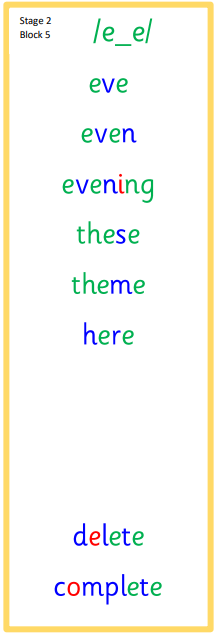 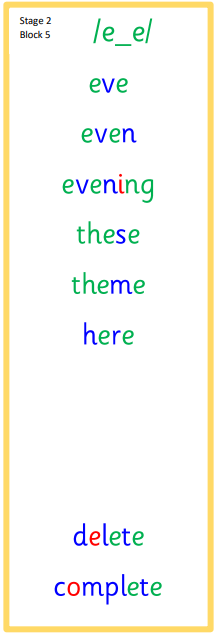 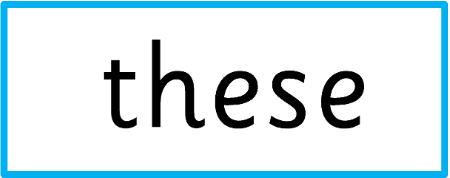 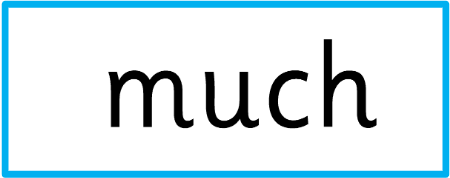 Silly SentencesSpelling StoryRainbow WritingUse silly sentences using a spelling word in each sentence. Please underline your spelling words.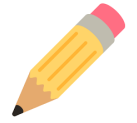 Write a spelling story using each of your spelling words. Be sure to underline your words as you use them.  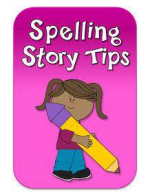 Use different coloured pencils to write your words three times. 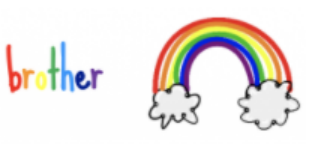 